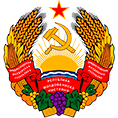 Министерство здравоохранения и социальной защиты
Приднестровской Молдавской РеспубликиПРИКАЗ4 октября 2002 г.№ 817г. Тирасполь
САЗ (02.12.2002) № 02-48Об утверждении Инструкции "О порядке обеспечения населения Приднестровской Молдавской Республики протезно-ортопедическими изделиями и слуховыми аппаратами"вступил в силу с 2 декабря 2002 г.Текст нижеприведенной редакции официально не опубликован,
редакция подготовлена с учетом изменений и дополненийот 03.08.2011 № 426 (САЗ 11-35), от 13.07.2012 № 375 (САЗ 12-32), от 15.08.2012 № 447 (САЗ 12-41), от 27.03.2013 № 40 (САЗ 13-18), от 03.07.2015 № 644 (САЗ 15-34),от 15.02.2017 № 161 (САЗ 17-16), от 15.12.2017 № 1495 (САЗ 17-52), от 19.09.2018 № 1122 (САЗ 18-42),Зарегистрирован Министерством юстиции
Приднестровской Молдавской Республики 29 ноября 2002 г.
Регистрационный № 1878Во исполнение Закона Приднестровской Молдавской Республики от 1 февраля 2002 года № 98-ЗИД-III "О социальной защите ветеранов войны" (САЗ 02-5) с изменениями и дополнениями, внесенными законами Приднестровской Молдавской Республики от 18 апреля 2002 года № 120-ЗД-III (САЗ 02-16); от 25 июля 2002 года № 171-ЗИД-III (САЗ 02-30); от 15 апреля 2003 года № 264-ЗИД-III (САЗ 03-16); от 22 мая 2003 года № 278-ЗД-III (САЗ 03-21); от 16 июня 2004 года № 429-ЗИ-III (САЗ 04-25); от 30 сентября 2004 года № 474-ЗИД-III (САЗ 04-40); от 27 декабря 2004 года № 507-ЗД-III (САЗ 05-1); от 19 января 2007 года № 161-ЗД-IV (САЗ 07-4); от 25 сентября 2007 года № 294-ЗД-IV (САЗ 07-40); от 18 июня 2009 года № 780-ЗИ-IV (САЗ 09-25); от 26 мая 2010 года № 87-ЗИД-IV (САЗ 10-21); от 27 июля 2010 года № 151-ЗИД-IV (САЗ 10-30); от 21 апреля 2011 года № 33-ЗИД-V (САЗ 11-16); от 11 октября 2011 года № 174-ЗД-V (САЗ 11-41); от 11 октября 2011 года № 176-ЗД-V (САЗ 11-41); от 10 января 2012 года № 1-ЗД-V (САЗ 12-3); от 24 декабря 2012 года № 264-ЗИ-V (САЗ 12-53), Закона Приднестровской Молдавской Республики от 26 июня 2006 года № 51-З-IV "О социальной защите инвалидов" (САЗ 06- 27) с изменениями и дополнениями, внесенными законами Приднестровской Молдавской Республики от 25 июля 2007 года № 259-ЗИ-IV (САЗ 07-31); от 20 мая 2008 года № 468-ЗД-IV (САЗ 08-20); от 30 апреля 2009 года № 741-ЗИ-IV (САЗ 09-18); от 8 июля 2009 года № 802-ЗД-IV (САЗ 09-29); от 25 сентября 2009 года № 872-ЗИ-IV (САЗ 09-39); от 21 апреля 2011 года № 32-ЗИД-V (САЗ 11-16); от 11 октября 2011 года № 174-ЗД-V (САЗ 11-41); от 16 июля 2012 года № 136-ЗД-V (САЗ 12-30); от 24 декабря 2012 года № 262-ЗИ-V (САЗ 12- 53); от 28 января 2013 года № 35-ЗИ-V (САЗ 13-4), Закона Приднестровской Молдавской Республики от 11 января 2010 года № 8-З-IV "О социальной защите граждан, пострадавших вследствие Чернобыльской катастрофы и иных радиационных или техногенных катастроф" (САЗ 10-2) с изменениями и дополнениями, внесенными законами Приднестровской Молдавской Республики от 21 апреля 2011 года № 30-ЗД-V (САЗ 11-16); от 5 июля 2012 года № 122-ЗИД-V (САЗ 12-28), Закона Приднестровской Молдавской Республики от 25 апреля 2012 года № 48-З-V "О социальной защите ветеранов и лиц пенсионного возраста" (САЗ 12-18) с изменением, внесенным Законом Приднестровской Молдавской Республики от 12 декабря 2012 года № 233-ЗИ-V (САЗ 12- 51), Закона Приднестровской Молдавской Республики от 30 ноября 1993 года "О реабилитации жертв политических репрессий" (СЗМР 93-4) с изменениями и дополнениями, внесенными законами Приднестровской Молдавской Республики от 17 января 1995 года (СЗМР 95-1); от 16 июня 2004 года № 429-ЗИ-III (САЗ 04-25); от 20 марта 2006 года № 11-ЗИД-IV (САЗ 06-13); от 5 июня 2007 года № 219-ЗИД-IV(САЗ 07-24); от 16 октября 2012 года № 197-ЗИ-V (САЗ 12-43); от 24 декабря 2012 года № 256-ЗИ-V (САЗ 12-53); от 24 декабря 2012 года № 267-ЗИ-V (САЗ 12-53), приказываю.1. Утвердить Инструкцию "О порядке обеспечения населения Приднестровской Молдавской Республики протезно-ортопедическими изделиями и слуховыми аппаратами" согласно приложению.2. Считать утратившим силу Приказ Министерства здравоохранения и социальной защиты от 13 марта 2001 года № 143 "Об утверждении Инструкции "О порядке обеспечения населения Приднестровской Молдавской Республики протезно-ортопедическими изделиями" (регистрационный № 1002 от 25.04.2001 г. (САЗ 01-12).3. Контроль за исполнением настоящего Приказа возлагаю на первого заместителя министра по социальной защите и труду Приднестровской Молдавской Республики.4. Настоящий Приказ вступает в силу со дня официального опубликования.МИНИСТР И. ТКАЧЕНКОг. Тирасполь
4 октября 2002 г.
№ 817Приложение
к Приказу Министра
здравоохранения и социальной защиты
Приднестровской Молдавской Республики
от 4 октября 2002 года № 817ИНСТРУКЦИЯ
О ПОРЯДКЕ ОБЕСПЕЧЕНИЯ НАСЕЛЕНИЯ ПРИДНЕСТРОВСКОЙ МОЛДАВСКОЙ
РЕСПУБЛИКИ ПРОТЕЗНО-ОРТОПЕДИЧЕСКИМИ ИЗДЕЛИЯМИ И СЛУХОВЫМИ АППАРАТАМИI. ОБЩИЕ ПОЛОЖЕНИЯ1. Настоящая Инструкция определяет порядок обеспечения протезно-ортопедическими изделиями, ортопедической обувью, средствами передвижения, индивидуальными приспособлениями и другими способами реабилитации (в дальнейшем - протезно-ортопедическими изделиями) инвалидов, пенсионеров и других граждан, предусмотренных в действующем законодательстве Приднестровской Молдавской Республики, с укорочениями и заболеваниями опорно-двигательного аппарата, а также другими заболеваниями, что влечет потребность в ортопедической помощи.2. К протезно-ортопедическим изделиям относятся:а) протезы верхних и нижних конечностей и приспособления для них;б) чехлы на культи;в) косметические рукавички на протезы верхних конечностей;г) ортопедические аппараты;д) корсеты, туторы;е) бандажные изделия;ж) обтюраторы, реклинаторы;з) протезы молочных желез и лиф - крепления к протезу;и) ортопедическая обувь, обувь на протезы;к) трости, костыли, ходунки и другие приспособления для компенсации утраченных функций опорно-двигательного аппарата или для корректировки с лечебно-профилактическими изделиями.3. Прием и размещение заказов на изготовление протезно-ортопедических изделий для граждан Приднестровской Молдавской Республики осуществляется Республиканским Центром по протезированию и ортопедии Министерства по социальной защите и труду Приднестровской Молдавской Республики (в дальнейшем - Центр).4. Инвалиды, пенсионеры и другие граждане, имеющие право на бесплатное обеспечение протезно-ортопедическими изделиями, обеспечиваются ими за счет средств Республиканского бюджета.5. Протезирование глаз, зубов, щек, обеспечение голосовыми аппаратами, эндопротезами, моче и калоприемниками и другими способами медицинской реабилитации граждан, осуществляется специализированными учреждениями Министерства по социальной защите и труду Приднестровской Молдавской Республики.6. Потребность инвалидов и других граждан в протезировании или способах передвижения устанавливает консилиум врачебной экспертизы жизнеспособности (КВЭЖ) или лечебное учреждение.Потребность в слуховых аппаратах устанавливает врачебно-консультационная комиссия (ВКК).7. Республиканский Центр по протезированию и ортопедии:а) принимает заявления от инвалидов и других граждан, постоянно проживающих в Приднестровской Молдавской Республике, в том числе и от тех, кто проживает в домах-интернатах, детских домах и интернатах;б) ведет регистрацию инвалидов и других граждан, которые имеют право на обеспечение протезно-ортопедическими изделиями в единую систему учета (банк данных);в) обеспечивает, при наличии, протезно-ортопедическими изделиями граждан, постоянно проживающих в Приднестровской Молдавской Республике, которые нуждаются в них и размещает заказы на предприятиях-изготовителях.8. Граждане, которые нуждаются в протезно-ортопедических изделиях представляют в Центр или районные опорные пункты протезирования по месту жительства или медико-технической бригаде выезжающей по районам обслуживания:а) Справку КВЭЖ, либо справку ВКК либо выписку из медицинской карты амбулаторного, стационарного больного в зависимости от вида получаемого протезно-ортопедического изделия, обозначенного в пункте 2 настоящей Инструкции;б) Паспорт с постоянной пропиской в Приднестровской Молдавской Республике;в) Удостоверение (пенсионное, инвалидное и так далее).9. Срок принятия заказа на протезно-ортопедические изделия исчисляется с момента (даты) предыдущего оформления заказа.II. ПРОТЕЗЫ ВЕРХНИХ И НИЖНИХ КОНЕЧНОСТЕЙ10. Инвалиды, состоящие на учете в Центре и постоянно проживающие на территории Приднестровской Молдавской Республики, в соответствии с действующим законодательством и положениями настоящей Инструкции, обеспечиваются бесплатно протезами верхних и нижних конечностей с аппаратами, корсетами, туторами, бандажами для крепления этих протезов.11. Сроки эксплуатации:а) Модульные протезы из узлов производства научно-производственного объединения "Энергия", а также ведущих зарубежных производителей 1 шт. на 3 года;б) Протезы и аппараты нижних и верхних конечностей, туторы, корсеты - 1 шт. на 2,5 года, детям до 18 лет - по мере роста ребенка;в) Протезы и аппараты нижних и верхних конечностей, туторы, корсеты, изготовленные по современным технологиям или выполненные из импортных полуфабрикатов и комплектующих - 1 шт. на 3 года.В исключительных случаях, по медицинским показаниям, возможна замена туторов и корсетов раньше установленного срока. Решение по данным вопросам принимает директор Центра по заключению врача Центра.г) Протезы рук с биоэлектрикой или миотиничной системой управления - 1 шт. на 3 года. К рабочему протезу руки могут выдаться насадки, необходимые для работы и в быту, по просьбе инвалида.д) Парные протезы нижних или верхних конечностей инвалидам, перенесшим двухстороннюю ампутацию и пользующимися 2 протезами одновременно - 1 комплект на 1 год.е) Протезы кисти и протезы верхних конечностей инвалидам, перенесшим двухстороннюю ампутацию и пользующимся одним протезом - 1 шт. на 1 год.ж) Лечебно-тренировочные протезы - 1 шт. на 1 год.12. К протезам выдается дополнительно:а) К протезам нижних конечностей по 2 шт. шерстяных и по 2 шт. хлопчатобумажных (или искусственной пряжи) чехла на каждую культю, эластичный чулок, ключ для протеза;б) К протезам верхних конечностей - по 2 шт. хлопчатобумажных чехла на культю, 1 пара косметических перчаток и оболочка косметическая (к протезам с искусственной активностью кисти) на 1 год;в) Сверх указанного количества инвалид может приобрести в Центре предохранительные чехлы за наличный расчет по действующим ценам предприятия-изготовителя.13. Инвалидам, пользующимся ортопедическими аппаратами нижних конечностей, по назначению врача, могут одновременно выдаваться туторы для иммобилизации пораженной конечности ночью.14. Замена протезно-ортопедических изделий производится после того, как они пришли в негодность, но не ранее истечения срока эксплуатации установленного для отдельных видов изделий.Замена костылей, тростей и ходунков производится при условии сдачи изделия, вышедшего из строя.15. Замена протезно-ортопедических изделий на новые, то есть раньше установленного срока, производится в случае преждевременного их износа не по вине инвалида или в случаях невозможности их ремонта, а также когда изделие стало непригодным для применения вследствие атрофии или болезни культи, при назначении новой прогрессивной конструкции протеза. Решение на замену или ремонт изделия принимают совместно врач и техник-протезист Центра. Окончательное решение на продолжение эксплуатации изделия или его замену на новый принимает директор Центра. Заказ в этом случае производится на общих основаниях, по заключению медико-технической комиссии Центра.16. Детям-инвалидам до 18 лет замена протезно-ортопедических изделий может производиться ранее установленного срока по заключению медико-технической комиссии Центра. В тех случаях, когда срок эксплуатации изделия истек, а оно удовлетворяет инвалида, Центр вправе выдавать только чехлы или перчатки.17. Гарантийный срок в течении которого граждане могут предъявить претензии на преждевременный износ или поломку протезов нижних или верхних конечностей, аппаратов, туторов, корсетов - 6 месяцев со дня их получения.18. Инвалидам всех категорий, кроме инвалидов III группы общего заболевания, трудового увечья, профессионального заболевания, заболевания полученного в период военной службы и инвалидов с детства III группы, состоящим на учете в Центре и постоянно проживающим на территории Приднестровской Молдавской Республики, в соответствии с действующим законодательством, положениями настоящей Инструкции и по медицинским показаниям, выдаются костыли, трости и ходунки бесплатно.Остальные граждане приобретают костыли, трости и ходунки за наличный расчет по ценам действующего прейскуранта предприятия-изготовителя.Инвалидам без одной ноги, которые не пользуются протезами - костыли выдаются 1 пара на 2 года.Другим инвалидам костыли, трости и ходунки выдаются из расчета:а) костыли 1 пара на 3 года;б)трости 1 шт. на 2 года.в) ходунки - на 5 лет.19. Кожаная руковичка на протезы рук:а) при пользовании рабочим протезом - 1 пара в год;б) при пользовании косметическим протезом - 1 пара на 2 года.Косметические перчатки на деформированные верхние конечности инвалида - 1 пара на 2 года.Косметическая оболочка (запасная) на рабочий протез руки и ноги - 1 шт. на протез.III. РЕМОНТ ПРОТЕЗОВ20. Ремонт протезов верхних и нижних конечностей, аппаратов, подколенников, шино-кожанных туторов и корсетов, полученных через Центр, производится бесплатно за счет средств Республиканского бюджета.21. Инвалиды могут приобретать в Центре стопы, помочи, наконечники и другие мелкие полуфабрикаты или изделия за наличный расчет по ценам действующего прейскуранта предприятия-изготовителя.22. Инвалидам всех категорий указанных в пункте 40 раздела VI, при направлении лечащего врача, выдаются бесплатно, а остальным за наличный расчет по действующим ценам завода-изготовителя:а) Женщинам - при односторонней ампутации молочных желез:1) протезы отечественного производства 1 шт. на 1 год2) протезы импортного производства 1 шт. на 2 года.б) Женщинам - при двухсторонней ампутации молочных желез:1) протезы отечественного производства 2 шт. на 1 год2) протезы импортного производства 2 шт. на 2 года.в) Женщинам - лиф для крепления протеза молочной железы:1) протезы отечественного производства 1 шт. на 1 год;2) протезы импортного производства 1 шт. на 2 года;г) ребенок-инвалид до 18 (восемнадцати) лет - приспособления (аппарат Гиевского и Шнейдерова, шинки Виленского, стремена Павлика, профилактические штаны и др.) - в меру возрастания - 1 шт..IV. БАНДАЖНЫЕ ИЗДЕЛИЯ, КОРСЕТЫ И ДРУГИЕ ИЗДЕЛИЯ23. Бандажные изделия инвалидам всех категорий указанных в пункте 40 раздела VI выдаются бесплатно, а остальным гражданам выдаются за наличный расчет по ценам установленным заводом-изготовителем.24. Бандажи грыжевые и лечебные, текстильные корсеты выдаются 1 шт. на 1 год.25. Гарантийный срок, в течение которого граждане могут предъявить Центру претензии на преждевременный износ или поломку протезно-ортопедических изделий - 1 месяц со дня получения.26. Швейно-бандажные и другие мелкие протезно-ортопедические изделия, предназначенные для протезов - ремонту не подлежат.V. ОБЕСПЕЧЕНИЕ НАСЕЛЕНИЯ ОРТОПЕДИЧЕСКОЙ ОБУВЬЮ27. Граждане, имеющие постоянную прописку в Приднестровской Молдавской Республике, перечисленные в пункте 40 раздела VI, обеспечиваются ортопедической обувью, обувью на протезы и ортопедические аппараты - бесплатно, остальные граждане по ценам установленным заводом-изготовителем.28. Фасон и модель ортопедической обуви изготавливается согласно Каталога завода-изготовителя. Цвет кожи для верха обуви и вид подкладки выбираются изготовителем из материалов, имеющихся в наличии на предприятии-изготовителе. Высота каблука и берца, вид застежки устанавливается врачом Центра по медицинским показаниям больного.29. Обувь выдается из расчета 2 пары на 2 года (летняя, зимняя). Парализованным, лежачим (инвалидам, пенсионерам и другим категориям больных) - обувь выдается 1 пара на 2 года. Разрешается выдавать вместо летней обуви - летние тапочки, со сроками носки 1 пара на 1 год.30. Гарантийный срок в течение которого граждане могут предъявить к Центру претензии на преждевременный износ или дефекты обуви, требующие ремонта - 1 месяц со дня получения.31. Замена обуви, ранее установленного срока, может быть произведена в случаях преждевременного износа не по вине инвалида или в случаях невозможности их ремонта, а также при изменении характера болезни. Заказ в этом случае принимается на общих основаниях по заключению медико-технической комиссии Центра.32. Детям-инвалидам до 18 лет замена сложной ортопедической обуви и обуви на ортопедические аппараты может производиться ранее установленного срока, по заключению медико-технической комиссии Центра.33. Сложная ортопедическая обувь назначается:а) при деформации стоп, требующих применения жестких деталей, гипсовых или других слепков;б) плоскостопии;в) паралитической отвисающей стопе;г) резко выраженной отведенности первого пальца к наружи с наличием подвывиха;д) слоновости одной или двух ног;е) деформации стопы, являющейся следствием ранения или перенесенного заболевания и препятствующей ношению обычной обуви;ж) ампутированнии культи;з) стопы разных уровней или укорочение нижних конечностей более 3 см.34. Сложная ортопедическая обувь всем категориям стоящим на учете в Центре выдается из расчета 1 пара на 1 год.35. Малосложная ортопедическая обувь, то есть обувь на укорочение нижней конечности до 3 см с супинатором, пронатором, а также обувь при деформации стоп (увеличение головок первых плюсневых костей, омозолелость, шпоры, разные размеры стоп и другие) всем нуждающимся в них, в том числе и детям выдаются за наличный расчет, по ценам действующего прейскуранта предприятия-изготовителя.36. Обувь на протезы:а) Все категории граждан Приднестровской Молдавской Республики, постоянно проживающие на ее территории и состоящие на учете в Центре обеспечиваются обувью на протезы - 1 пара на год.б) Инвалидам, имеющим ампутационную культю одной из нижних конечностей, но не пользующихся протезом в силу имеющейся патологии или пользующихся только рабочими протезами, обувь выдается 2 полупарами обуви на ногу - на 1 год.37. Спецобувь:а) Спецобувь выдается 1 пара на 1 год.б) Спецобувь на резинке выдается при: ампутации или потере функции обеих или одной верхней конечности; при заболевании позвоночника, с нарушением движения в позвоночнике; при заболевании крупных суставов нижних конечностей с резко выраженными ограничениями функции сгибания.в) В других случаях она может быть назначена по решению медико-технической комиссии Центра.38. Инвалиды без видимой патологии, которые обратились с просьбой на изготовление обуви на резинке, обязаны представить в Центр рентгеновский снимок позвоночника или больных конечностей и выписку из медицинской карты амбулаторного, стационарного больного.39. Утепленная спецобувь назначается больным эндартериитом, атеросклерозом кровеносных сосудов нижних конечностей 2 и 3 степени по выписке из медицинской карты больного и заключения КВЭЖ лечебного учреждения.VI. ОПЛАТА ПРОТЕЗНО-ОРТОПЕДИЧЕСКИХ ИЗДЕЛИЙ И ИХ РЕМОНТА40. Протезно-ортопедическими изделиями обеспечиваются бесплатно:а) участники Великой Отечественной войны и других операций по защите СССР указанных в пунктах 3, 4 статьи 4 Закона Приднестровской Молдавской Республики "О социальной защите ветеранов войны";б) участники боевых действий по защите Приднестровской Молдавской Республики указанные в пункте 5 статьи 4 Закона Приднестровской Молдавской Республики "О социальной защите ветеранов войны", участники боевых действий на территории других государств указанные в пункте 6 статьи 4 Закона Приднестровской Молдавской Республики "О социальной защите ветеранов войны", перечень которых определен разделами I,III Приложения к вышеуказанному Закону;в) инвалиды войны и лица к ним приравненные;г) лица ставшие инвалидами в результате ранений полученных 2 ноября 1990 года при нападении полицейских сил Республики Молдова на г. Дубоссары, лица из числа военнослужащих, лица, проходившие военные сборы, сотрудники правоохранительных органов, имеющие специальные или персональные звания, ставшие инвалидами вследствие ранения, контузии, увечья, полученных при исполнении обязанностей военной службы или служебных обязанностей, либо заболевания, связанного с исполнением обязанностей военной службы или служебных обязанностей в условиях мирного времени;д) участники войны, указанные в пунктах 1,2,3,4 статьи 6 Закона Приднестровской Молдавской Республики "О социальной защите ветеранов войны";е) лица, имеющие особые заслуги перед Родиной;ж) инвалиды по зрению 1 группы;з) инвалиды I, II групп общего заболевания, трудового увечья, профессионального заболевания, заболевания, полученного в период военной службы, инвалиды с детства I, II групп, дети-инвалиды в возрасте до 18 (восемнадцати) лет;и) инвалиды III группы общего заболевания, трудового увечья, профессионального заболевания, заболевания полученного в период военной службы, инвалиды с детства III группы имеют право на бесплатное обеспечение протезами верхних и нижних конечностей и приспособлениями к ним;к) реабилитированные граждане, являющиеся инвалидами I или II группы либо пенсионерами;л) долгожители - лица, достигшие возраста 100 (ста) лет и старше."41. Центр финансируется из Республиканского бюджета на:а) затраты на изготовление всех видов протезно-ортопедических изделий изготовленных и выданных на льготных условиях инвалидам, пенсионерам и другим категориям граждан, постоянно проживающим в Приднестровской Молдавской Республике;б) транспортные расходы на доставку, почтовые расходы на вызов инвалидов, пенсионеров и других категорий граждан Приднестровской Молдавской Республики;в) затраты на приглашение выездной медико-технической бригады, которая оказывает инвалидам протезно-ортопедическую помощь по месту жительства.42. Центр производит оплату расходов:а) по протезированию, включая консультации и (или) обследования, а, в случае необходимости, - за нахождение в стационаре протезной организации;б) по решению комиссии Центра - компенсация проезда инвалида к месту протезирования и обратно (по вызову протезно-ортопедических учреждений).При протезировании ребенка-инвалида до достижения им возраста 18 лет, а также инвалидов, нуждающихся в постороннем уходе (в соответствии с заключением КВЭЖ ), по решению комиссии Центра производится компенсация расходов проезда к месту протезирования и обратно и для сопровождающего лица.В транспортные расходы включается стоимость проезда железнодорожным транспортом по тарифу жесткого вагона с плацкартой или автомобильным транспортом - в автотранспортном средстве общего пользования (кроме такси), в соответствии с решением Комиссии.При использовании воздушного транспорта для проезда инвалида к месту нахождения протезного предприятия и обратно в исключительных случаях по решению Министерства по социальной защите и труду Приднестровской Молдавской Республики проездные документы (билеты) приобретаются Центром по тарифу эконом-класса на основании заявления инвалида с указанием даты вылета и возвращения обратно.Компенсация транспортных расходов выплачивается на основании заявления инвалида. Основанием для выплаты компенсации транспортных расходов является предоставление проездных билетов, подтверждающих достоверность поездки.Указанные документы должны быть представлены инвалидом не позднее чем через 14 дней по окончании протезирования, консультации или обследования.Гражданам, выезжающим на протезирование, включая консультацию и (или) обследование, самостоятельно, без обращения в ГУ " Республиканский Центр по протезированию и ортопедии " , компенсация расходов за счет средств республиканского бюджета не производится . "43. Протезно-ортопедические изделия изготовленные инвалидам на других предприятиях, минуя Центр, за счет средств бюджета гарантийному ремонту и обмену на аналогичные изделия не подлежат.44. Опекаемые, проживающие в домах-интернатах для престарелых и инвалидов, психоневрологических интернатах, детских домах-интернатах и других медико-социальных учреждениях обеспечиваются ортопедической, сложной и малосложной ортопедической обувью, протезной и специальной обувью за счет средств указанных учреждений по ценам установленным заводом-изготовителем.VII. СРОКИ ИЗГОТОВЛЕНИЯ ПРОТЕЗНО-ОРТОПЕДИЧЕСКИХ ИЗДЕЛИЙ45. Протезно-ортопедические изделия изготавливаются в порядке очередности на предприятиях-изготовителях в сроки, установленные двухсторонними договорами. В случае отсутствия отдельных узлов, полуфабрикатов, материалов и сырья срок изготовления заказов продлевается, о чем сообщается заказчику.46. При приемке заказа и примерке изделия в документе выдаваемом заказчику указывается дата примерки и дата получения готового изделия. В случае, если отдельные инвалиды или больные не выбирают готовые протезно-ортопедические изделия или не являются на их примерку, по истечению 3 месяцев, Центр имеет право аннулировать заказ. Заказчик теряет право на получение изделия за пропущенный период. Пригодные для дальнейшего производства узлы и части протезно-ортопедических изделий в этом случае оприходуются, а остальные расходы списываются за счет средств бюджета. После этого вновь заказывать протезно-ортопедические изделия инвалид может только при наступлении очередного срока заказа (даты).47. Переделка, подгонка или поправка любого изделия в пределах гарантированного срока производится вне очереди.48. В срок изготовления не включается период в течение которого, заказчик не является на примерку.49. Сроки изготовления на нетипичные и особо сложные изделия, изготавливаемые в экспериментальном порядке, в каждом отдельном случае устанавливается администрацией Центра.50. Гарантированный ремонт протезно-ортопедических изделий производится за счет средств изготовителя.51. Для очередного заказа протезно-ортопедических изделий и обуви инвалиды обращаются в Центр; (возможен вызов инвалидов почтовой открыткой или по телефону и другими способами).VIII. ГАРАНТИЙНЫЙ СРОК ЭКСПЛУАТАЦИИ ИЗДЕЛИЙ52. На все изделия выдаваемые Центром устанавливаются гарантийные сроки эксплуатации в соответствии с технической документацией на это изделие.53. Центр гарантирует:а) протезно-ортопедические изделия соответствуют нормативным документам и технической документации на каждое изделие;б) техническое обслуживание и гарантийный ремонт.54. Гарантийный срок эксплуатации устанавливается со дня выдачи готового изделия заказчику.55. В случае выявления брака или поломки не по вине инвалида в период гарантийного срока Центр возвращает изделие на предприятие-изготовитель для устранения брака или поломки за счет изготовителя.56. При выявлении брака, который невозможно устранить, Центр должен заменить бракованное изделие на идентичное (при наличии обменного фонда) хорошего качества или оформить новый заказ на изготовление аналогичного изделия вне очереди.57. Претензии к качеству изделия рассматриваются медико-технической комиссией Центра в день подачи жалобы в присутствии заявителя. При несогласии заявителя с решением медико-технической комиссии Центра, претензия рассматривается вышестоящей организацией, по подчиненности.IХ. ПОРЯДОК ОФОРМЛЕНИЯ ЗАКАЗОВ НА ИЗГОТОВЛЕНИЕ
ПРОТЕЗНО-ОРТОПЕДИЧЕСКИХ ИЗДЕЛИЙ И ОРТОБУВИ58. Прием заказов на изготовление протезно-ортопедических изделий производится в Центре, районных(городских) опорных пунктах протезирования или выездной медико-технической бригадой.59. Для оформления заказов заказчик предъявляет следующие документы:а) паспорт с постоянной пропиской в Приднестровской Молдавской Республике (дети до 16 лет - свидетельство о рождении);б) пенсионное удостоверение, выданное в Приднестровской Молдавской Республике;в) инвалиды - соответствующие документы об инвалидности;г) первичные больные - выписку из истории болезни, рентгеннограмму, если она требуется относительно заболевания;д) больные, получающие утепленную спецобувь - заключение КВЭЖ лечебного учреждения.60. Вид изделия и ортопедической обуви определяет врач Центра. Назначенное изделие не должно иметь существенных отклонений, отличий от утвержденных образцов и моделей. В случае невозможности приема заказов на изготовление ортопедической обуви для инвалидов-защитников Приднестровской Молдавской Республики на предприятиях, расположенных на территории Республика Молдова, обувь, по их желанию, может приобретаться Центром на обувных предприятиях Приднестровской Молдавской Республики из расчета 1 пара на 1 год.61. Для оформления очередного заказа инвалиду, переехавшему в Приднестровскую Молдавскую Республику на постоянное место жительства, Центр запрашивает карту протезирования у протезного предприятия по прежнему месту жительства инвалида, после представления документов.62. Направление для стационарного или сложного протезирования на другие предприятия производится медико-технической комиссией Центра.63. Заказ на протезно-ортопедические изделия и ортопедическую обувь Центр может принимать за 1,5 - 2 месяца до наступления очередного срока (даты) заказа, в виде исключения, по разрешению администрации Центра. Однако, дата заказа (срок) будет исчисляться с момента (даты) предыдущего оформления заказа.64. Инвалиды, получившие протезы на нижние или верхние конечности, имеют право встать на очередь на вторичное протезирование по истечению 1 года с даты получения протеза. Инвалиды имеют право встать на очередь на первичное протезирование при первом обращении в Центр на изготовление лечебно-тренировочного протеза и после его получения встать в очередь на изготовление нового протеза - в день получения.65. Граждане приобретающие протезно-ортопедические изделия за плату или на льготных условиях при приеме заказа вносят аванс 50 % причитающейся с них суммы, остальную сумму - при получении изделия.66. Протезно-ортопедические изделия, не требующие подгонки, выкупаются в Центре по ценам действующего прейскуранта предприятия-изготовителя.Х. ПОРЯДОК ОБЕСПЕЧЕНИЯ ИНВАЛИДОВ ПРОТЕЗНО-ОРТОПЕДИЧЕСКИМИ
ИЗДЕЛИЯМИ ПОСРЕДСТВОМ ГАРАНТИЙНЫХ ПИСЕМ67. Инвалидам получающим протезно-ортопедические изделия или ортопедобувь может быть выдано гарантийное письмо на оплату изделия по решению медико-технической комиссии но только на предприятиях, с которыми имеются договорные взаимоотношения.68. Центр выдает инвалиду гарантийное письмо для поездки на завод-изготовитель на основании заявления инвалида, если его очередность близка к первой.69. После получения инвалидом протезно-ортопедических изделий он представляет в Центр следующие документы:а) заявление инвалида с указанием номера лицевого счета и сберкассы;б) меддокументы (выписку);в) копию пенсионного удостоверения;г) свидетельство о рождении ребенка (копия);д) паспорт (гражданство, прописка - копия);е) финансовые документы (счет и калькуляция на протезно-ортопедическое изделие, билеты на проезд туда и обратно).Центр ходатайствует перед Министерством по социальной защите и труду Приднестровской Молдавской Республики о возмещении расходов.70. В исключительных случаях (при сложном протезировании) Центр по решению медико-технической комиссии может направить инвалида на другие протезно-ортопедические предприятия, с которыми не заключен договор. Оформление документов осуществляется согласно пунктов 1-3 данного раздела.ХI. ПОРЯДОК ОБЕСПЕЧЕНИЯ СРЕДСТВАМИ ПЕРЕДВИЖЕНИЯ (КРЕСЛО-КОЛЯСКАМИ)71. При наличии медицинских показаний о необходимости лицу иметь в своем распоряжении кресло-коляску и отсутствии противопоказаний; обеспечиваются бесплатно:а) инвалиды Великой Отечественной войны и лица приравненные к ним;б) лица имеющие особые заслуги перед родиной;в) инвалидам I, II групп общего заболевания, трудового увечья, профессионального заболевания, заболевания, полученного в период военной службы, инвалидам с детства I, II групп, ребенку-инвалиду в возрасте до 18 (восемнадцати) лет, а так же инвалиды-участники ликвидации последствий аварии на Чернобыльской АЭС.г) долгожители - лица, достигшие возраста 100 (ста) лет и старше.д) лица пенсионного возраста, имеющие культю голени или бедра, вне зависимости от наличия или отсутствия группы инвалидности.72. Для получения лицом кресло-коляски необходимо оформить и представить в Министерство по социальной защите и труду через районные (городские) управления социальной защиты следующие документы:а) личное заявление лица на получение кресло-коляски (Приложение № 1 к настоящей Инструкции);б) медицинское заключение на приобретение средств передвижения (колясок) (Приложение № 2 к настоящей Инструкции);в) ходатайство районного (городского) управления социальной защиты.73. Документы полученные от управлений социальной защиты, после регистрации в Министерстве по социальной защите и труду Приднестровской Молдавской Республики, направляются в Республиканский Центр по протезированию и ортопедии для учета в "Книге учета транспортных дел на получение кресел-колясок" (Приложение № 3 к настоящей Инструкции).74. Выдача инвалидных кресел-колясок производится Республиканским Центром по протезированию и ортопедии на основании приказа директора Республиканского центра по протезированию и ортопедии по ведомости (Приложение № 4 к настоящей Инструкции). ГУ "Республиканский центр по протезированию и ортопедии" после выдачи кресла - коляски извещает, управление социальной защиты по месту его жительства, о дате выдачи и марке инвалидной кресла - коляски. В управлении социальной защиты, на пенсионном деле лица, делается отметка "Выдана инвалидная кресло - коляска "___"________ 200_ года".После выдачи всей закупленной партии кресел-колясок Республиканский Центр по протезированию и ортопедии представляет отчет в бухгалтерию Министерства по социальной защите и труду Приднестровской Молдавской Республики.75. В случае смерти лица, которому выдана кресло-коляска, его родственники или граждане, осуществляющие его погребение и имеющие право на получение пособия на погребение сдают (по месту жительства) фельдшеру протезисту Республиканского центра по протезированию и ортопедии инвалидную кресло - коляску. Фельдшер - протезист после получения инвалидной кресла - коляски выдает гражданину справку о том, что ранее выданная инвалидная кресло - коляска возвращена.Родственник умершего или гражданин осуществляющий его погребение, предоставляет в управление социальной защиты города (района) эту справку, для получения пособия на погребение76. Кресло-коляски, предоставляемые лицам, указанным в пункте 71 настоящей Инструкции в пользование как средства передвижения бесплатно, являются собственностью государства и по миновании надобности в них подлежат возврату в городские (районные) центры социального страхования и социальной защиты или фельдшеру-протезисту по месту жительства для передачи ее следующему по очереди нуждающемуся лицу или для разбраковки на запасные части.77. Наличие в пользовании у инвалидов автомобилей или мотоколясок не является основанием для отказа в обеспечении их комнатной или прогулочной (дорожной) кресло-колясками, если по медицинскому заключению они в них нуждаются.78. Перечень показаний и противопоказаний для обеспечения инвалидов креслами-колясками устанавливается Приложением № 9 к настоящей Инструкции.79. Инвалидные кресло-коляски заменяются после того, как они придут в негодность, но не ранее следующих сроков пользования ими:а) комнатные кресло-коляски - 5 лет;б) дорожные (прогулочные) кресло-коляски - 4 года.80. Замена инвалидной кресло-коляски на новую осуществляется при обязательной сдаче старой.РАЗДЕЛ XII. ПОРЯДОК ОБЕСПЕЧЕНИЯ ИНВАЛИДОВ СЛУХОВЫМИ АППАРАТАМИ81. Под слухопротезированием понимается комплекс мероприятий по подбору слухового аппарата, усиливающего звуки, для лиц, страдающих тугоухостью, не поддающейся консервативным и хирургическим методам лечения.82.Слуховыми аппаратами, при наличии медицинских показаний, обеспечиваются бесплатно следующие категории граждан:а) инвалиды войны и лица, приравненные к ним;б) инвалиды I группы по зрению;в) инвалиды I, II группы общего заболевания, трудового увечья, профессионального заболевания, заболевания полученного в период военной службы, инвалиды с детства I, II группы, ребенок - инвалид в возрасте до 18 (восемнадцати) лет;г) долгожители - лица, достигшие возраста 100 (ста) лет и старше.83. Для получения инвалидом слухового аппарата, необходимо оформить и представить в управления социальной защиты по месту жительства следующие документы:а) личное заявление инвалида на получение слухового аппарата (Приложение № 5 к настоящей Инструкции);б) медицинское заключение врача-сурдолога о заболевании, связанным со слухом (с приложением аудиограммы) и его рекомендациями о модели слухового аппарата (Приложение № 6 к настоящей Инструкции);в) заключение врачебно-консультационной комиссии лечебно-профилактического учреждения о необходимости обеспечения слуховым аппаратом в установленном порядке;г) копия справки о причине и группе инвалидности;84. Управления социальной защиты направляют полученные документы для регистрации в Министерство по социальной защите и труду Приднестровской Молдавской Республики, после чего они передаются в ГУ "Республиканский Центр по протезированию и ортопедии".Поступившие документы регистрируются в "Книге учета выдачи слуховых аппаратов" (Приложение № 7 к настоящей Инструкции).85. Выдача слуховых аппаратов производится на основании приказа директора ГУ "Республиканский Центр по протезированию и ортопедии" и осуществляется через лечебные учреждения республики (по месту жительства инвалида) с привлечением врача-сурдолога для настройки слухового аппарата.ГУ "Республиканский центр по протезированию и ортопедии", после выдачи инвалиду слухового аппарата, извещает управление социальной защиты по месту его жительства о дате выдачи и модели слухового аппарата.После выдачи всей закупленной партии слуховых аппаратов, ГУ "Республиканский Центр по протезированию и ортопедии" представляет отчет в бухгалтерию Министерства по социальной защите и труду Приднестровской Молдавской Республики.86. Слуховые аппараты подлежат замене после четырехлетнего срока их эксплуатации (в случае невозможности дальнейшего использования по заключению врача-сурдолога) или в случае резкого ухудшения слуха инвалида (по заключению врача-сурдолога) и только после сдачи ранее полученного аппарата.87. Слуховой аппарат, подлежащий замене, сдаётся (по месту жительства) фельдшеру-протезисту ГУ "Республиканский центр по протезированию и ортопедии", который учитывает этот аппарат в "Книге учета возвращенных слуховых аппаратов" (Приложение № 8 к настоящей Инструкции) и передает его в ГУ "Республиканский центр по протезированию и ортопедии".88. Показания к применению слуховых аппаратов: тугоухость, не поддающаяся лечению (хирургическому или консервативному) и понижение при этом слуха на частоты, входящие в речевой диапазон на 40 дБ (восприятие разговорной речи на расстоянии 1 метр от ушной раковины) и больше, чем на 40 дБ (т.е. такое понижение слуха, при котором больной плохо или совсем не слышит речь собеседника на расстоянии примерно 1 метр) - до 80 дБ.Слуховой аппарат можно назначить и при такой степени тугоухости, когда слышна громкая речь у самой ушной раковины (после предварительной специальной подготовки);89. Не подлежат слухопротезированию лица с нейросенсорной тугоухостью и тугоухостью центрального генеза. "Приложение № 1 к Инструкции
"О порядке обеспечения населения
Приднестровской Молдавской Республики
протезно-ортопедическими изделиями",
утвержденной Приказом Министра
здравоохранения и социальной защиты
Приднестровской Молдавской Республики
от "4" октября 2002 года № 817_____________________________________________
городской (районный) центр социального
страхования и социальной защиты
от_____________________________________________
(льготная категория)
_____________________________________________
Паспорт: ______________________________________
(серия, №)
______________________________________________
(когда и кем выдан)
Адрес прописки: ______________________________
______________________________________________
Номер телефона: _____________________________
______________________________________________ЗаявлениеПрошу Вашего ходатайства об обеспечении меня в соответствии с медицинским заключением__________________________ для передвижения. (наименование кресло-коляски)Я, предупрежден(а), что после получения кресло-коляски и в случае ее ненадобности, она подлежит возврату в городской (районный) центр социального страхования и социальной защиты или фельдшеру-протезисту по месту жительства.Подпись__________________________"____________20_____г."Приложение № 2
к Инструкции
"О порядке обеспечения населения
Приднестровской Молдавской Республики
протезно-ортопедическими изделиями",
утвержденной Приказом Министра
здравоохранения и социальной защиты
Приднестровской Молдавской Республики
от 4 октября 2002 года № 817МЕДИЦИНСКОЕ ЗАКЛЮЧЕНИЕ
на приобретение средств передвижения
(кресел-колясок)Протокол N__________ от "___"__________20___г.Ф.И.О.___________________________________________________________Год рождения_________________Адрес_______________________________ ______________________________________________________________________Инвалидность_____________________________________________________Диагноз__________________________________________________________ ______________________________________________________________________Нуждается в получении кресло-коляски. Модель_____________________Руководитель лечебного учреждения ________________________________Приложение № 3
к Инструкции
"О порядке обеспечения населения
Приднестровской Молдавской Республики
протезно-ортопедическими изделиями",
утвержденной Приказом Министра
здравоохранения и социальной защиты
Приднестровской Молдавской Республики
от 4 октября 2002 года № 817КНИГА
учета транспортных дел на получение кресел-колясок------------------------------------------------------------------------------------------------| N№ | Фамилия, имя, | Управление | Адрес           | Дата поступления | Вид       | Отметка   ||    | отчество      |            | местожительства | заявления        | коляски   | о выдаче  ||----|---------------|------------|-----------------|------------------|-----------|-----------|| 1  |      2        |     3      |       4         |       5          |    6      |    7      ||----|---------------|------------|-----------------|------------------|-----------|-----------|| 1. | Иванов Иван   | Тирасполь  | ул.Курчатова,22 | 6.11.2000 г.     | КЛС-400   | 21.3.2001 ||    | Иванович      |            | кв.17           |                  | (КЛС-407) | Приказ    ||    |               |            | тел.:5-17-34    |                  |           | № 11      |------------------------------------------------------------------------------------------------Приложение № 4
к Инструкции
"О порядке обеспечения населения
Приднестровской Молдавской Республики
протезно-ортопедическими изделиями",
утвержденной Приказом Министра
здравоохранения и социальной защиты
Приднестровской Молдавской Республики
от 4 октября 2002 года № 817ВЕДОМОСТЬ
на получение инвалидных кресел-колясок
согласно приказа от "___"__________20____г. N_____-----------------------------------------------------------------------------| N№ | Фамилия, имя, | Адрес           | Вид       | Паспортные | Роспись в ||    | отчество      | местожительства | коляски   | данные     | получении ||----|---------------|-----------------|-----------|------------|-----------|| 1  |      2        |       3         |   4       |     5      |     6     ||----|---------------|-----------------|-----------|------------|-----------|| 1. | Иванов И.И.   | г.Тирасполь,    | КЛС-400   | I-БМ       | Роспись   ||    |               | ул.Курчатова,   | (КЛС-407) | №          |           ||    |               | д.226 кв.17     |           |            |           |-----------------------------------------------------------------------------Приложение № 5
к Инструкции
"О порядке обеспечения населения
Приднестровской Молдавской Республики
протезно-ортопедическими изделиями
и слуховыми аппаратами",
утвержденной Приказом Министерства
здравоохранения и социальной защиты
Приднестровской Молдавской Республики
от 4 октября 2002 года № 817Руководителю ___________________________ (управление социальной защиты) от инвалида____________________ группы ______________________________________ (фамилия, имя, отчество)Домашний адрес: ______________________ ______________________________________ЗАЯВЛЕНИЕПрошу Вашего ходатайства об обеспечении меня, в соответствии с заключением ВКК, слуховым аппаратом сильного (слабого) усиления. (нужное подчеркнуть)Я, предупрежден(а), что слуховой аппарат может быть заменён в установленные сроки и только после сдачи ранее полученного фельдшеру-протезисту ГУ "Республиканский центр по протезированию и ортопедии".Подпись_____________________
"_____"___________ 20_____г.Приложение № 6
к Инструкции
"О порядке обеспечения населения
Приднестровской Молдавской Республики
протезно-ортопедическими изделиями
и слуховыми аппаратами",
утвержденной Приказом Министерства
здравоохранения и социальной защиты
Приднестровской Молдавской Республики
от 4 октября 2002 года № 817МЕДИЦИНСКОЕ ЗАКЛЮЧЕНИЕ
для обеспечения слуховым аппаратомФ.И.О. _______________________________________________________________Год рождения _________________________________Адрес_________________________________________________________________ ______________________________________________________________________Инвалидность _________________________________________________________Диагноз ____________________________________________________________________________________________________________________________________Нуждается в получении слухового аппарата
______________________________________
(указать модель слухового аппарата)Врач-сурдолог
__________ __________________ ___________________________
(подпись) (личная печать) (Фамилия, инициалы)Приложение № 7
к Инструкции
"О порядке обеспечения населения
Приднестровской Молдавской Республики
протезно-ортопедическими изделиями
и слуховыми аппаратами",
утвержденной Приказом Министерства
здравоохранения и социальной защиты
Приднестровской Молдавской Республики
от 4 октября 2002 года № 817КНИГА
учета выдачи слуховых аппаратов---------------------------------------------------------------------------------------------------| №   | Регистрационный | Фамилия,     | Адрес              | Дата        | Полученая | Дата и №  || п/п | № МЗиСЗ         | имя,         | (местожительство), | поступления | модель    | приказа   ||     |                 | отчество,    | Управление         | заявления   | слухового | о выдаче  ||     |                 | инвалидность |                    |             | аппарата  |           ||-----|-----------------|--------------|--------------------|-------------|-----------|-----------||  1  |        2        |      3       |     4              |   5         |     6     |    7      ||-----|-----------------|--------------|--------------------|-------------|-----------|-----------||  1. |        1        | Иванов Иван  | ул.Курчатова, д.22 | 6.11.2000г. | сильного  | Пр.№ 124  ||     |                 | Иванович     | кв.17 г.Тирасполь  |             | усиления  | от 21.11. ||     |                 |              |                    |             |           | 2000г.    |---------------------------------------------------------------------------------------------------Приложение № 8
к Инструкции
"О порядке обеспечения населения
Приднестровской Молдавской Республики
протезно-ортопедическими изделиями
и слуховыми аппаратами",
утвержденной Приказом Министерства
здравоохранения и социальной защиты
Приднестровской Молдавской Республики
от 4 октября 2002 года № 817КНИГА
учета возвращенных слуховых аппаратов--------------------------------------------------------------------------------------| №   | Фамилия,     | Адрес             | Дата и модель | Отметка      | Примечание || п/п | имя,         | (местожительство) | возвращенного | о передаче   |            ||     | отчество,    |                   | аппарата      | аппарата     |            ||     | инвалидность |                   |               | в ГУ"РЦПО"   |            ||-----|--------------|-------------------|---------------|--------------|------------||  1  |       2      |      3            |      4        |      5       |       6    ||-----|--------------|-------------------|---------------|--------------|------------||     | Иванов Иван  | ул.Курчатова,     | 6.11.2004 г.  | 7.12.2004 г. |            ||     | Иванович,    | д.22 кв.17        | сильного      |              |            ||     | 1гр. ОЗ      | г.Тирасполь       | усиления      |              |            |--------------------------------------------------------------------------------------Приложение № 9
к Инструкции
"О порядке обеспечения населения
Приднестровской Молдавской Республики
протезно-ортопедическими изделиями
и слуховыми аппаратами",
утвержденной Приказом Министерства
здравоохранения и социальной защиты
Приднестровской Молдавской Республики
от 4 октября 2002 года № 817
Приложение № 9 к Инструкции«О порядке обеспечения населенияПриднестровской Молдавской Республикипротезно-ортопедическими изделиями»,утвержденной Приказом Министраздравоохранения и социальной защитыПриднестровской Молдавской Республикиот 4 октября 2002 года № 817Перечень медицинских показаний и противопоказаний для обеспечения инвалидов креслами-коляскамиВид и наименование кресла-коляскиМедицинские показания для обеспечения инвалидов техническими средствами реабилитацииМедицинские противопоказания для обеспечения инвалидов техническими средствами реабилитацииКресло-коляска с ручным приводом комнатная (для инвалидов и детей-инвалидов)Стойкие выраженные, значительно выраженные нарушения нейромышечных, скелетных и связанных с движением (статодинамических) функций вследствие:заболеваний, последствий травм и деформаций нижних конечностей, таза и позвоночника;врожденного недоразвития обеих нижних конечностей с резко выраженными деформациями (артрогрипоз);последствий травм и заболеваний центральной, периферической нервной системы.Стойкие умеренные нарушения нейромышечных, скелетных и связанных с движением (статодинамических) функций вследствие:ампутационной культи одного бедра на любом уровне независимо от пригодности к протезированию;ампутационной культи одной голени на любом уровне независимо от пригодности к протезированию в сочетании со стойкими умеренными нарушениями функций сердечно-сосудистой системы сохраненной конечности;ампутационных культей обеих стоп на уровне сустава Шопара.Стойкие выраженные, значительно выраженные нарушения нейромышечных, скелетных и связанных с движением (статодинамических) функций, обусловленные нарушениями:функций сердечно-сосудистой системы (хроническая артериальная недостаточность III - IV степени;хронические заболевания вен, соответствующие 5 - 6 классу клинических проявлений международной классификации хронических болезней вен;лимфедема в стадии «слоновости» обеих нижних конечностей, хроническая легочно-сердечная недостаточность IIБ, III стадии);дыхательной системы (хроническая дыхательная недостаточность III степени);Абсолютные медицинские противопоказания:последствия заболевания, приводящие к прогрессированию патологического процесса в положении инвалида сидя.пищеварительной системы (асцит, выраженная портальная гипертензия и печеночная энцефалопатия (класс C по Чайлд-Пью);системы крови и иммунной системы (тяжелое общее состояние, инкурабельность заболевания с выраженными явлениями интоксикации, кахексии);мочевыделительной функции (хроническая болезнь почек 5 стадии, ХПН 4 стадии);психических расстройств с тяжелой или глубокой умственной отсталостью, деменцией.Кресло-коляска с ручным приводом с дополнительной фиксацией (поддержкой) головы и тела, в том числе, для больных ДЦП комнатная (для инвалидов и детей-инвалидов)Стойкие выраженные или значительно выраженные нарушения нейромышечных, скелетных и связанных с движением (статодинамических) функций вследствие:ДЦП;прогрессирующих мышечных дистрофий;спинальной мышечной атрофии Верднига-Гоффмана;аномалий (пороков развития) спинного и головного мозга;гидроцефалии.Относительные медицинские противопоказания:последствия заболеваний, приводящие к прогрессированию патологического процесса в положении инвалида сидя.Кресло-коляска с ручным приводом для управления одной рукой комнатная (для инвалидов и детей-инвалидов)Стойкие выраженные или значительно выраженные нарушения нейромышечных, скелетных и связанных с движением (статодинамических) функций вследствие:заболеваний, последствий травм и деформаций обеих нижних конечностей, таза и позвоночника;последствий травм и заболеваний центральной, периферической нервной системы (выраженный или значительно выраженный парез обеих или одной нижней конечности, паралич обеих или одной нижней конечности).Стойкие умеренные нарушения нейромышечных, скелетных и связанных с движением (статодинамических) функций вследствие:ампутационной культи одного бедра на любом уровне независимо от пригодности к протезированию;ампутационной культи одной голени на любом уровне независимо от пригодности к протезированию, в сочетании со стойкими умеренными нарушениями нейромышечных, скелетных и связанных с движением (статодинамических) функций и/или стойкими умеренными нарушениями функций сердечно-сосудистой системы сохраненной конечности;ампутационных культей обеих стоп на уровне сустава Шопара.При наличии сохранной функции одной верхней конечности.Абсолютные медицинские противопоказания:значительно выраженные нарушения психических функций, приводящие к выраженному снижению или отсутствию критической оценки своего состояния и ситуации в целом;значительно выраженные нарушения нейромышечных, скелетных и связанных с движением (статодинамических) функций верхних конечностей;значительно выраженные нарушения статики и координации движений (гиперкинетические, атактические нарушения);выраженные, значительно выраженные нарушения функций сердечно-сосудистой системы, дыхательной системы, пищеварительной системы, выделения, кроветворения, обмена веществ и энергии, внутренней секреции, иммунитета;последствия заболеваний травм и дефектов, приводящие к прогрессированию патологического процесса в положении инвалида сидя.Относительные медицинские противопоказания:наличие эпилептических припадков с нарушением сознания.Кресло-коляска с ручным приводом прогулочная (для инвалидов и детей-инвалидов)Стойкие выраженные, значительно выраженные нарушения нейромышечных, скелетных и связанных с движением (статодинамических) функций вследствие:заболеваний, последствий травм и деформаций обеих нижних конечностей, таза и позвоночника;последствий травм и заболеваний центральной, периферической нервной системы (выраженный, значительно выраженный парез обеих или одной нижней конечности, выраженные гемипарез, гемиплегия, паралич обеих или одной нижней конечности).Стойкие умеренные нарушения нейромышечных, скелетных и связанных с движением (статодинамических) функций вследствие:ампутационной культи одного бедра на любом уровне независимо от пригодности к протезированию;ампутационной культи одной голени на любом уровне независимо от пригодности к протезированию, в сочетании со стойкими умеренными нарушениями нейромышечных, скелетных и связанных с движением (статодинамических) функций и/или стойкими умеренными нарушениями функций сердечно-сосудистой системы сохраненной конечности;ампутационных культей обеих стоп на уровне сустава Шопара.Стойкие выраженные и значительно выраженные нарушения нейромышечных, скелетных и связанных с движением (статодинамических) функций, обусловленные нарушениями функций сердечно-сосудистой системы (хроническая артериальная недостаточность III - IV степени;хронические заболевания вен, соответствующие 5 - 6 классу клинических проявлений международной классификации хронических болезней вен;лимфедема в стадии «слоновости» обеих нижних конечностей).Абсолютные медицинские противопоказания:значительно выраженные нарушения психических функций, приводящие к выраженному снижению или отсутствию критической оценки своего состояния и ситуации в целом;последствия заболеваний, травм и дефектов, приводящие к прогрессированию патологического процесса в положении инвалида сидя.Относительные медицинские противопоказания:наличие эпилептических припадков с нарушением сознания.Кресло-коляска с ручным приводом с дополнительной фиксацией (поддержкой) головы и тела, в том числе для больных ДЦП прогулочная (для инвалидов и детей-инвалидов)Стойкие выраженные или значительно выраженныенарушения нейромышечных, скелетных и связанных сдвижением (статодинамических) функций вследствие:ДЦП;прогрессирующих мышечных дистрофий;спинальной мышечной атрофии Верднига-Гоффмана;аномалий (пороков развития) спинного и головного мозга;гидроцефалии.Абсолютные медицинские противопоказания:значительно выраженные нарушения психических функций, приводящие к выраженному снижению или отсутствию критической оценки своего состояния и ситуации в целом;последствия заболеваний, травм и дефектов, приводящие к прогрессированию патологического процесса в положении инвалида сидя.Относительные медицинские противопоказания:наличие эпилептических припадков с нарушением сознания.Кресло-коляска с двуручным рычажным приводом прогулочная (для инвалидов и детей-инвалидов)Стойкие выраженные нарушения нейромышечных,скелетных и связанных с движением(статодинамических) функций обусловленные:заболеваниями, последствиями травм и деформаций обеих нижних конечностей, таза и позвоночника;последствиями травм и заболеваний центральной, периферической нервной системы;нарушениями функций сердечно-сосудистой системы (хроническая артериальная недостаточность III - IV степени;хронические заболевания вен, соответствующие 5 - 6 классу клинических проявлений международной классификации хронических болезней вен;лимфедема в стадии "слоновости" обеих нижних конечностей).Стойкие умеренные нарушения нейромышечных, скелетных и связанных с движением (статодинамических) функций вследствие:ампутационной культи одного бедра на любом уровне независимо от пригодности к протезированию;ампутационной культи одной голени на любом уровне независимо от пригодности к протезированию, в сочетании со стойкими умеренными нарушениями нейромышечных, скелетных и связанных с движением (статодинамических) функций и/или стойкими умеренными нарушениями функций сердечно-сосудистой системы сохраненной конечности;ампутационных культей обеих стоп на уровне сустава Шопара.При наличии сохранной функции обеих верхних конечностей.Абсолютные медицинские противопоказания:значительно выраженные нарушения психических функций, приводящие к выраженному снижению или отсутствию критической оценки своего состояния и ситуации в целом;выраженные, значительно выраженные нарушения нейромышечных, скелетных и связанных с движением (статодинамических) функций верхних конечностей;значительно выраженные нарушения статики и координации движений (гиперкинетические, атактические нарушения), выраженные или значительно выраженные нарушения функций сердечно-сосудистой системы, дыхательной системы, пищеварительной системы, выделения, кроветворения, обмена веществ и энергии, внутренней секреции, иммунитета;выраженные или значительно выраженные нарушения зрения:острота зрения лучше видящего глаза с коррекцией 0,1 - 0;последствия заболеваний, травм и дефектов, приводящие к прогрессированию патологического процесса в положении инвалида сидя. Относительные медицинские противопоказания:наличие эпилептических припадков с нарушением сознания.Кресло-коляска с приводом для управления одной рукой прогулочная (для инвалидов и детей-инвалидов)Стойкие выраженные или значительно выраженные нарушения нейромышечных, скелетных и связанных с движением (статодинамических) функций вследствие:заболеваний, последствий травм и деформаций обеих нижних конечностей, таза и позвоночника;последствий травм и заболеваний центральной, периферической нервной системы (выраженный или значительно выраженный парез обеих или одной нижней конечности, паралич обеих или одной нижней конечности).Стойкие умеренные нарушения нейромышечных, скелетных и связанных с движением (статодинамических) функций вследствие:ампутационной культи одного бедра на любом уровне независимо от пригодности к протезированию;ампутационной культи одной голени на любом уровне независимо от пригодности к протезированию, в сочетании со стойкими умеренными нарушениями нейромышечных, скелетных и связанных с движением (статодинамических) функций и/или стойкими умеренными нарушениями функций сердечно-сосудистой системы сохраненной конечности;ампутационных культей обеих стоп на уровне сустава Шопара (при наличии сохранной функции одной верхней конечности).Абсолютные медицинские противопоказания:значительно выраженные нарушения психических функций, приводящие к выраженному снижению или отсутствию критической оценки своего состояния и ситуации в целом;выраженные, значительно выраженные нарушения нейромышечных, скелетных и связанных с движением (статодинамических) функций одной верхней конечности;значительно выраженные нарушения статики и координации движений (гиперкинетические, атактические нарушения);выраженные, значительно выраженные нарушения функций сердечно-сосудистой системы, дыхательной системы, пищеварительной системы, выделения, кроветворения, обмена веществ и энергии, внутренней секреции, иммунитета;выраженные, значительно выраженные нарушения зрения:острота зрения лучше видящего глаза с коррекцией 0,1 - 0;последствия заболеваний, травм и дефектов, приводящие к прогрессированию патологического процесса в положении инвалида сидя.Относительные медицинские противопоказания:наличие эпилептических припадков с нарушением сознания.Кресло-коляска активного типа (для инвалидов и детей-инвалидов)Стойкие выраженные и значительно выраженные нарушения нейромышечных, скелетных и связанных с движением (статодинамических) функций вследствие:заболеваний, последствий травм и деформаций обеих нижних конечностей, таза и позвоночника;врожденных недоразвитий обеих нижних конечностей с резко выраженными деформациями (артрогрипоз);последствий травм и заболеваний центральной, периферической нервной системы.Стойкие умеренные нарушения нейромышечных, скелетных и связанных с движением (статодинамических) функций вследствие:ампутационной культи одного бедра;ампутационной культи одной голени на любом уровне независимо от пригодности к протезированию, в сочетании со стойкими умеренными нарушениями функций сердечно-сосудистой системы сохраненной конечности;ампутационных культей обеих стоп на уровне сустава Шопара.Стойкие выраженные и значительно выраженные нарушения нейромышечных, скелетных и связанных с движением (статодинамических) функций, обусловленные нарушениями функций сердечно-сосудистой системы (хроническая артериальная недостаточность III - IV степени;хронические заболевания вен, соответствующие 5 - 6 классу клинических проявлений международной классификации хронических болезней вен;лимфедема в стадии «слоновости» обеих нижних конечностей).Абсолютные медицинские противопоказания:последствия заболеваний, травм и дефектов, приводящие к прогрессированию патологического процесса в положении инвалида сидя;выраженные или значительно выраженные нарушения зрения:острота зрения лучше видящего глаза с коррекцией 0,1 - 0;значительно выраженные нарушения функций сердечно-сосудистой системы, дыхательной системы, пищеварительной системы, выделения, кроветворения, обмена веществ и энергии, внутренней секреции, иммунитета;выраженные, значительно выраженные нарушения психических функций, приводящие к выраженному снижению или отсутствию критической оценки своего состояния и ситуации в целом, нарушениям поведения, аффективно-волевым, психопатоподобным нарушениям, психопатизации личности;хронический алкоголизм, наркомания, токсикомания;выраженные или значительно выраженные нарушения статики и координации движений (гиперкинетические, атактические нарушения).Относительные медицинские противопоказания:значительно выраженные нарушения нейромышечных, скелетных и связанных с движением (статодинамических) функций верхних конечностей;наличие эпилептических припадков с нарушением сознания.Кресло-коляска с электроприводом (для инвалидов и детей-инвалидов)Выраженные нарушения функций верхних конечностей вследствие заболеваний, деформаций, аномалий развития и парезов верхних конечностей (амплитуда активных движений в плечевом и локтевом суставах не превышает 13 - 20 градусов, лучезапястном - 9 - 14 градусов, ограничено противопоставление первого пальца (первый палец достигает ладонной поверхности на уровне основания второго пальца);при кулачном схвате пальцы отстоят от ладони на 3 - 4 см;невозможность схвата мелких и удерживание крупных предметов;снижение мышечной силы верхней конечности до 2 баллов) в сочетании со стойкими выраженными, значительно выраженными нарушениями нейромышечных, скелетных и связанных с движением (статодинамических) функций вследствие:заболеваний, последствий травм и деформаций обеих нижних конечностей, таза и позвоночника;последствий травм и заболеваний центральной, периферической нервной системы;врожденных аномалий развития нижних конечностей;нарушений функций сердечно-сосудистой системы (хроническая артериальная недостаточность IV степени;хронические заболевания вен, соответствующие 6 классу клинических проявлений международной классификации хронических болезней вен;лимфедема в стадии «слоновости» обеих нижних конечностей;хроническая легочно-сердечная недостаточность ПА).Абсолютные медицинские противопоказания:выраженные, значительно выраженные нарушения психических функций, приводящие к выраженному снижению или отсутствию критической оценки своего состояния и ситуации в целом, нарушениям поведения, аффективно-волевым, психопатоподобным нарушениям, психопатизации личности;хронический алкоголизм, наркомания, токсикомания;наличие эпилептических припадков с нарушением сознания;выраженные или значительно выраженные нарушения зрения:острота зрения лучше видящего глаза с коррекцией 0,1 - 0;значительно выраженные нарушения функций сердечно-сосудистой системы, дыхательной системы, пищеварительной системы, выделения, кроветворения, обмена веществ и энергии, внутренней секреции, иммунитета.Относительные медицинские противопоказания:умеренные нарушения статики и координации движений (гиперкинетические, атактические нарушения);полное отсутствие движений в верхних конечностях и верхней половине туловища;возраст менее 6 лет (с учетом формирования навыков и умений в соответствии с биологическим возрастом).Кресло-коляска с дополнительной фиксацией (поддержкой) головы и тела, в том числе, для больных ДЦП с электроприводом (для инвалидов и детей-инвалидов)Стойкие выраженные или значительно выраженные нарушения нейромышечных, скелетных и связанных с движением (статодинамических) функций (ДЦП, прогрессирующие мышечные дистрофии, спинальная мышечная атрофия Верднига-Гоффмана, заболевания, аномалии (пороки развития) спинного и головного мозга) в сочетании с выраженными нарушениями функции верхних конечностей вследствие заболеваний, деформаций и парезов верхних конечностей (амплитуда активных движений в плечевом и локтевом суставах не превышает 13 - 20 градусов, лучезапястном - 9 - 14 градусов, ограничено противопоставление первого пальца (первый палец достигает ладонной поверхности на уровне основания второго пальца);при кулачном схвате пальцы отстоят от ладони на 3 - 4 см;невозможность схвата мелких и удерживание крупных предметов;снижение мышечной силы верхней конечности до 2 баллов).Абсолютные медицинские противопоказания:выраженные, значительно выраженные нарушения психических функций, приводящие к выраженному снижению или отсутствию критической оценки своего состояния и ситуации в целом, нарушениям поведения, аффективно-волевым, психопатоподобным нарушениям, психопатизации личности;хронический алкоголизм, наркомания, токсикомания;наличие эпилептических припадков с нарушением сознания;выраженные или значительно выраженные нарушения статики и координации движений (гиперкинетические, атактические нарушения).Выраженные или значительно выраженные нарушения зрения:острота зрения лучше видящего глаза с коррекцией 0,1-0;значительно выраженные нарушения функций сердечно-сосудистой системы, дыхательной системы, пищеварительной системы, выделения, кроветворения, обмена веществ и энергии, внутренней секреции, иммунитета.Относительные медицинские противопоказания:умеренные нарушения статики и координации движений (гиперкинетические, атактические нарушения);полное отсутствие движений в верхних конечностях.Кресло-коляска малогабаритная (для инвалидов и детей-инвалидов)Стойкие значительно выраженные нарушения нейромышечных, скелетных и связанных с движением (статодинамических) функций вследствие высокой двусторонней ампутации бедер.Абсолютные медицинские противопоказания:выраженные, значительно выраженные нарушения психических функций, приводящие к выраженному снижению или отсутствию критической оценки своего состояния и ситуации в целом, нарушениям поведения, аффективно-волевым, психопатоподобным нарушениям, психопатизации личности;хронический алкоголизм, наркомания, токсикомания;наличие эпилептических припадков с нарушением сознания;умеренные, выраженные или значительно выраженные нарушения статики и координации движений (гиперкинетические, атактические нарушения);выраженные, значительно выраженные нарушения зрения:острота зрения лучше видящего глаза с коррекцией 0,1 - 0;значительно выраженные нарушения функций сердечно-сосудистой системы, дыхательной системы, пищеварительной системы, выделения, кроветворения, обмена веществ и энергии, внутренней секреции, иммунитета.